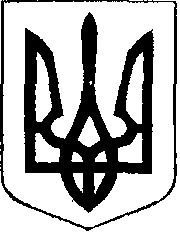 У К Р А Ї Н АЖовківська міська радаЛьвівського району Львівської області22-га позачергова сесія VIІІ-го демократичного скликанняР І Ш Е Н Н Явід 06.03.2022 року    № 2							м. ЖовкваПро звернення Жовківської міської ради        Керуючись ст. 26 Закону України «Про місцеве самоврядування в Україні», Жовківська міська рада     В И Р І Ш И Л А:Прийняти звернення до Президента США, Президента Франції, Канцлера Німеччини, Прем’єр-міністра Великобританії, Генерального Секретаря НАТО, Урядів та парламентів країн-членів НАТО, послів та дипломатичного корпусу усіх держав НАТО щодо закриття неба над Україною.Контроль за виконанням рішення покласти на Жовківського міського голову О.Вольського.Міський голова					                                    Олег ВОЛЬСЬКИЙ       Президентові СШАПрезидентові ФранціїКанцлеру НімеччиниПрем’єр-міністру ВеликобританіїГенеральному Секретареві НАТО Урядам та парламентам країн-членів НАТО Послам та дипломатичному корпусу усіх держав НАТОЗвернення від депутатів Жовківської міської радиМи, депутати Жовківської міської ради, звертаємось до вас на підтримку прохання Президента України Володимира Зеленського про закриття неба над Україною. Тисячі загиблих та ранених дітей, жінок, літніх людей, зруйновані лікарні, школи, дитячі садки – така ціна зволікання з закриттям неба. Підтримайте звернення України до НАТО про закриття неба!Діяти потрібно негайно!Голова Жовківської міської ради                                             Олег ВОЛЬСЬКИЙ Депутати Жовківської міської  ради: